На основу члана 63. став 1. и члана 54. Закона о јавним набавкама („Сл. Гласник РС“ број 124/12, 14/15 и 68/15) комисија за јавну набавку обавештава сва заинтересована лица у поступку да је извршена измена и допуна конкурсне документације за јавну набавку –  ЈН 10/2018, Извођење радова на изградњи јавне железничке пруге од постојеће пруге Смедерево-Мала Крсна до терминала за расуте и генералне терете Луке Смедерево, друга фаза. Назив и ознака из општег речника: 45234100 - Радови на изградњи железничких пруга.ИЗМЕНА И ДОПУНА КОНКУРСНЕ ДОКУМЕНТАЦИЈЕ БРОЈ 3Мења се Конкурсна документација тако што се објављује нови текст Предмер и предрачуна који је саставни део ове Измене и допуне.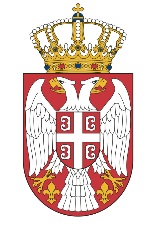 